Домашнее задание «Всемирная паутина»Проанализируйте адреса следующих документов (укажите имя сервера, путь к файлу и имя файла):         1) http://inf.1 september.ru/2007/11/01.htm        2) http://fipi.ru/view/sections/218/docs/515.html        3) http://www.rokf.ru/carera/2008/09/11/091945.htmlНа сервере edu.ru находится файл demo.rar, доступ к которому осуществляется по протоколу ftp. Фрагменты адреса данного файла закодированы буквами от А до Ж. Запишите последовательность этих букв, которая кодирует адрес указанного файла в Интернете.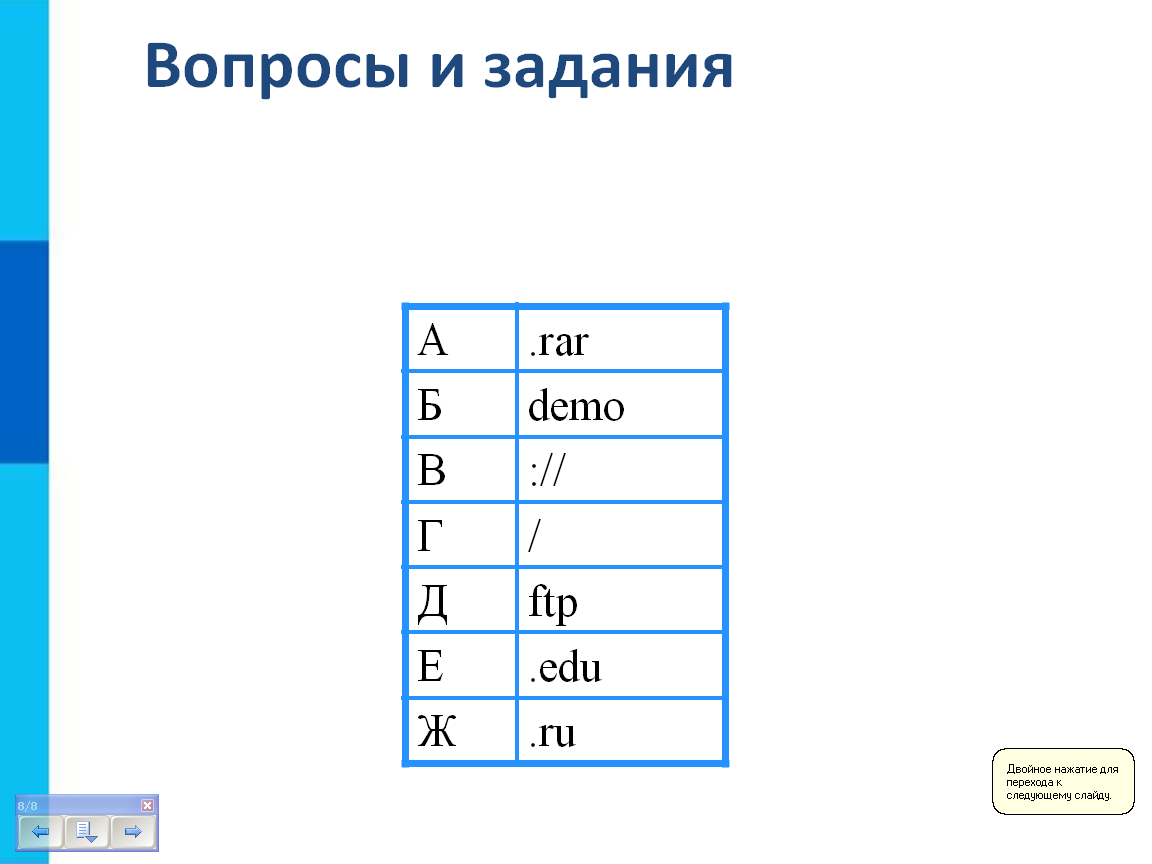 